“De novo lipogenesis and cholesterol synthesis in humans with long-standing type 1 diabetes are comparable to non-diabetic individuals”Supplementary InformationContents:Table S1:  Nutritional information of meals provided during the intpatient testing period.Supplementary Figure S1:  Individual rates of synthesis of palmitate (A) as well as free cholesterol (FC) isolated from whole plasma or VLDL and cholesteryl ester (CE) (B).Table S1:  Nutritional information of meals provided during the study.There was no difference in gram quantity of total foods or any individual food provided between the control and type 1 diabetes groups therefore nutrient analysis was pooled and reported as the average across all subjects.The following food items were provided for each meal, as described in the text:- Breakfast:  whole-wheat toast with margarine, scrambled eggs, fruit, and 1% milk- Lunch:  pasta with chicken and vegetables in a marinara sauce, and 1% milk- Afternoon snack:  raw vegetables with a low-fat dressing- Evening meal:  sandwich containing whole-wheat bread, margarine, mustard, low-fat turkey, low-fat cheese, and tomato; and fruit- Evening snack:  hummus and whole-wheat pita breadSupplementary Figure S1:  Individual rates of synthesis of palmitate (A) as well as free cholesterol (FC) isolated from whole plasma or VLDL and cholesteryl ester (CE) (B).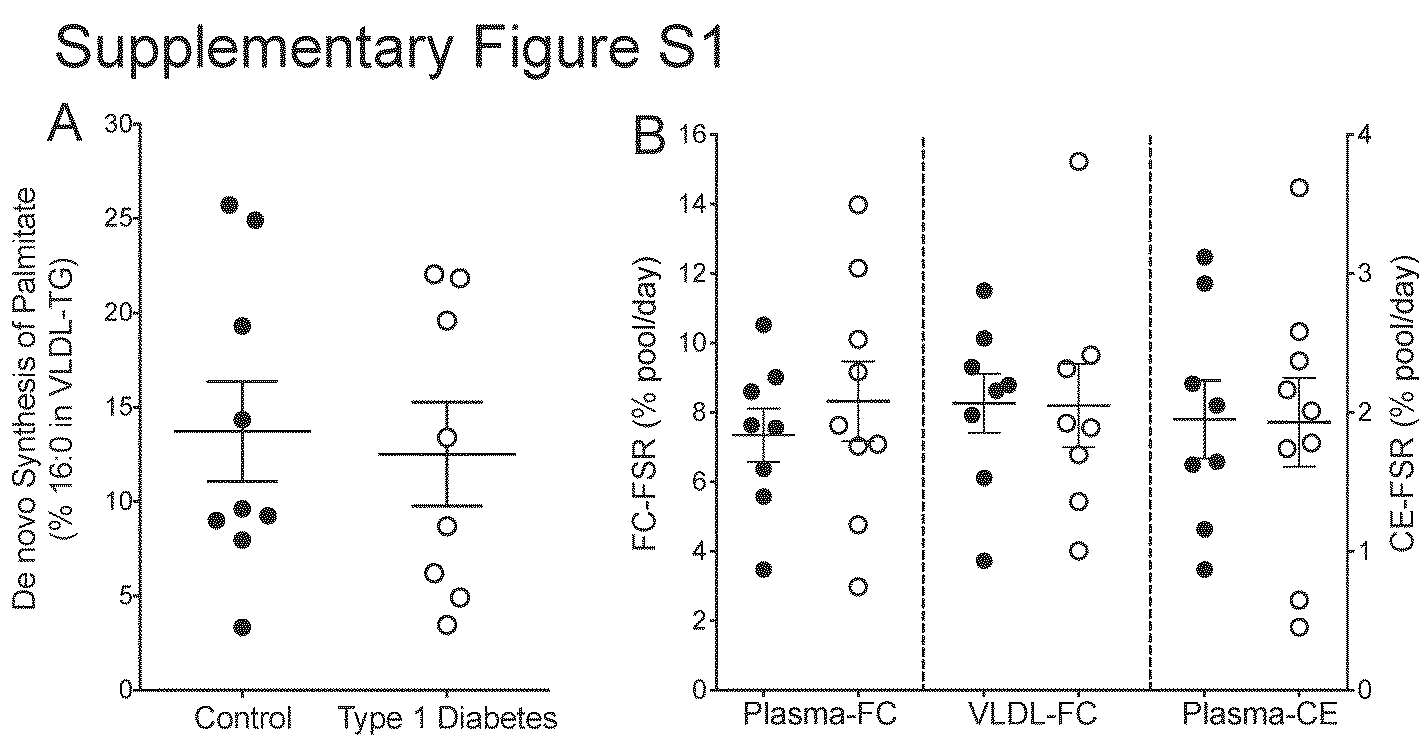 MealTotal Energy (kcal)Fat (%)Carbohydrate (%)Protein (%)Breakfast384 ± 104464314Lunch362 ± 105205228Afternoon Snack123 ± 3345548Evening Meal417 ± 123344425Evening Snack411 ± 110355714Daily Total1697 ± 476354919